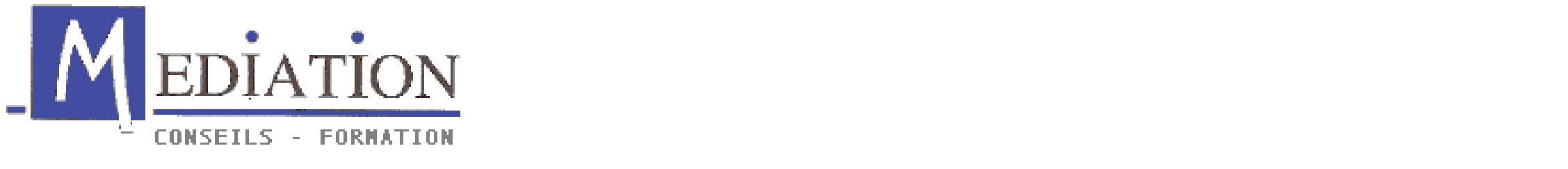 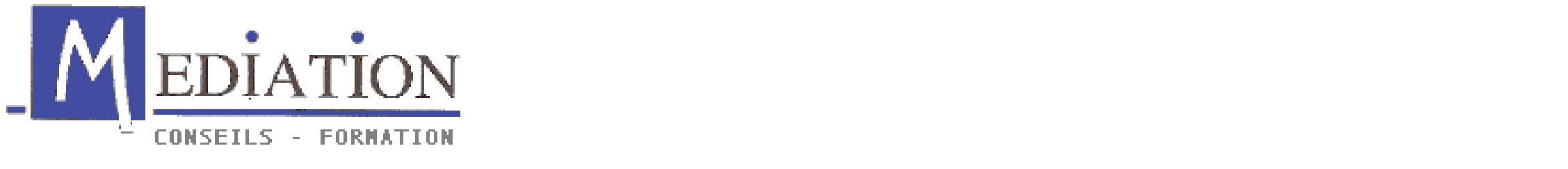 16 OUVRIERS POLYVALENTS DU BATIMENT H/ F Chantier d’insertion remobilisant FOUGERES 7 BRSA, Moins de 26 ans, ASS ou AAH, réfugiés etc… PUBLIC CONCERNE PUBLIC CONCERNE PUBLIC CONCERNE Cette action est destinée aux bénéficiaires du RSA SOCLE Hommes/ Femmes,  aux jeunes en CIVIS Renforcé et aux demandeurs d’emploi de longue durée relevant du dispositif de l’IAE et ayant une réelle motivation à se réinsérer professionnellement. Cette action est destinée aux bénéficiaires du RSA SOCLE Hommes/ Femmes,  aux jeunes en CIVIS Renforcé et aux demandeurs d’emploi de longue durée relevant du dispositif de l’IAE et ayant une réelle motivation à se réinsérer professionnellement. Cette action est destinée aux bénéficiaires du RSA SOCLE Hommes/ Femmes,  aux jeunes en CIVIS Renforcé et aux demandeurs d’emploi de longue durée relevant du dispositif de l’IAE et ayant une réelle motivation à se réinsérer professionnellement. SECTEUR PROFESSIONNEL VISE SECTEUR PROFESSIONNEL VISE SECTEUR PROFESSIONNEL VISE SECOND OEUVRE DU BATIMENT SECOND OEUVRE DU BATIMENT SECOND OEUVRE DU BATIMENT OBJECTIFS OBJECTIFS OBJECTIFS Développer les compétences professionnelles en situation réelle, favoriser la  Développer les compétences professionnelles en situation réelle, favoriser la  Développer les compétences professionnelles en situation réelle, favoriser la  resocialisation et reprendre « des comportements professionnels » resocialisation et reprendre « des comportements professionnels » resocialisation et reprendre « des comportements professionnels » Réaliser des chantiers dans les règles de l’art « qualité délais » tout en utilisant  Réaliser des chantiers dans les règles de l’art « qualité délais » tout en utilisant  Réaliser des chantiers dans les règles de l’art « qualité délais » tout en utilisant  les situations pédagogiques pour développer les acquis. les situations pédagogiques pour développer les acquis. les situations pédagogiques pour développer les acquis. Permettre la réinsertion sociale et professionnelle par un accompagnement  individualisé mené en parallèle du chantier d’insertion.  Permettre la réinsertion sociale et professionnelle par un accompagnement  individualisé mené en parallèle du chantier d’insertion.  Permettre la réinsertion sociale et professionnelle par un accompagnement  individualisé mené en parallèle du chantier d’insertion.  BUT DE L’ACTION BUT DE L’ACTION BUT DE L’ACTION Acquisition de techniques permettant à un public ayant déjà une expérience dans  Acquisition de techniques permettant à un public ayant déjà une expérience dans  Acquisition de techniques permettant à un public ayant déjà une expérience dans  le secteur du bâtiment d’élargir ses compétences et de se remobiliser en vue  le secteur du bâtiment d’élargir ses compétences et de se remobiliser en vue  le secteur du bâtiment d’élargir ses compétences et de se remobiliser en vue  d’accéder à l’emploi et de s’y maintenir durablement. d’accéder à l’emploi et de s’y maintenir durablement. d’accéder à l’emploi et de s’y maintenir durablement. CONTENU CONTENU CONTENU - Chantier d’apprentissage à visée professionnelle (26 heures par semaine) Réhabilitation de parties communes appartenant à Paris Habitat, acquisition de techniques permettant à un public, ayant déjà une petite expérience ou non dans le secteur bâtiment, d’acquérir ou d’élargir ses compétences, formation linguistique et/ ou remise à niveau. - Chantier d’apprentissage à visée professionnelle (26 heures par semaine) Réhabilitation de parties communes appartenant à Paris Habitat, acquisition de techniques permettant à un public, ayant déjà une petite expérience ou non dans le secteur bâtiment, d’acquérir ou d’élargir ses compétences, formation linguistique et/ ou remise à niveau. - Chantier d’apprentissage à visée professionnelle (26 heures par semaine) Réhabilitation de parties communes appartenant à Paris Habitat, acquisition de techniques permettant à un public, ayant déjà une petite expérience ou non dans le secteur bâtiment, d’acquérir ou d’élargir ses compétences, formation linguistique et/ ou remise à niveau. Salaire Salaire Salaire 1 154.87 € Brut  • Accompagnement socio professionnel en partenariat avec les référents : D’une durée de 53 heures en moyenne 1 154.87 € Brut  • Accompagnement socio professionnel en partenariat avec les référents : D’une durée de 53 heures en moyenne 1 154.87 € Brut  • Accompagnement socio professionnel en partenariat avec les référents : D’une durée de 53 heures en moyenne FORMATION COMPLEMENTAIRE  FORMATION COMPLEMENTAIRE  FORMATION COMPLEMENTAIRE  Un plan de formation sera élaboré de manière individuelle après recrutement,  Un plan de formation sera élaboré de manière individuelle après recrutement,  Un plan de formation sera élaboré de manière individuelle après recrutement,  La formation se déroulera à raison de 7 heures par semaine pour chaque CDDI. La formation se déroulera à raison de 7 heures par semaine pour chaque CDDI. La formation se déroulera à raison de 7 heures par semaine pour chaque CDDI. Niveau requis Niveau requis Niveau requis Niveau V, V bis et VI sachant se faire comprendre oralement et ayant une petite connaissance du bâtiment en général. Niveau V, V bis et VI sachant se faire comprendre oralement et ayant une petite connaissance du bâtiment en général. Niveau V, V bis et VI sachant se faire comprendre oralement et ayant une petite connaissance du bâtiment en général. Contre-indications ORGANISATION Contre-indications ORGANISATION Contre-indications ORGANISATION Pas de handicaps physiques (vertiges, allergies aux produits utilisés...). Pas de handicaps physiques (vertiges, allergies aux produits utilisés...). Pas de handicaps physiques (vertiges, allergies aux produits utilisés...). Date Date Date Du 03 Mai 2021  au  30 Avril 2022 Du 03 Mai 2021  au  30 Avril 2022 Du 03 Mai 2021  au  30 Avril 2022 Durée Durée Durée 12 mois 12 mois 12 mois Lieu du chantier Lieu du chantier Lieu du chantier Paris 13ème  Paris 13ème  Paris 13ème  MODALITES D’INSCRIPTION MODALITES D’INSCRIPTION MODALITES D’INSCRIPTION Réunions d’informations collectives au Pôle emploi  Munis impérativement de la photocopie de l’attestation de paiement RSA récente, d’une fiche de positionnement IAE, d’une attestation de sécurité sociale, d’un CV et d’un bilan de positionnement par le prescripteur sur le parcours du candidat  Réunions d’informations collectives au Pôle emploi  Munis impérativement de la photocopie de l’attestation de paiement RSA récente, d’une fiche de positionnement IAE, d’une attestation de sécurité sociale, d’un CV et d’un bilan de positionnement par le prescripteur sur le parcours du candidat  Réunions d’informations collectives au Pôle emploi  Munis impérativement de la photocopie de l’attestation de paiement RSA récente, d’une fiche de positionnement IAE, d’une attestation de sécurité sociale, d’un CV et d’un bilan de positionnement par le prescripteur sur le parcours du candidat  